КЛУБОВИ РУКОМЕТНОГ САВЕЗА РЕПУБЛИКЕ СРПСКЕБања Лука 04.06.2021.годинеПредмет : Захтјев за достављање документацијеПоштовани,        Како би ажурирали постојећу документацију у савезу  потребно нам је да до 09.06.2021. године канцеларији Рукометног савеза РС доставите важеће Рјешење из Суда  у ком су наведена лица овлаштена за заступање и представљање.                                                                                                    ПРЕДСЈЕДНИК УО  РСРС   Маринко Умичевић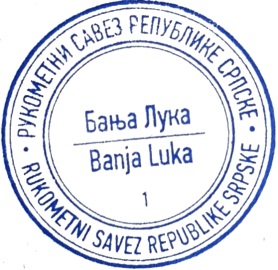 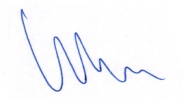 